Big Picture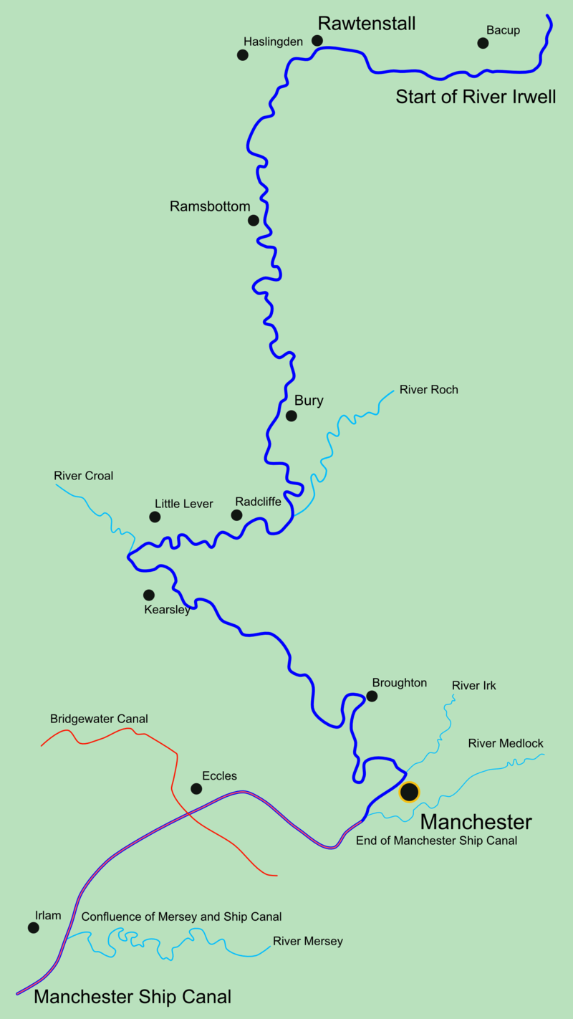 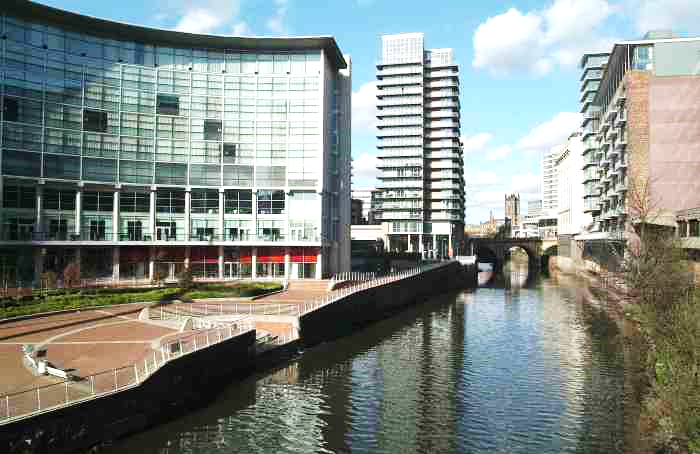 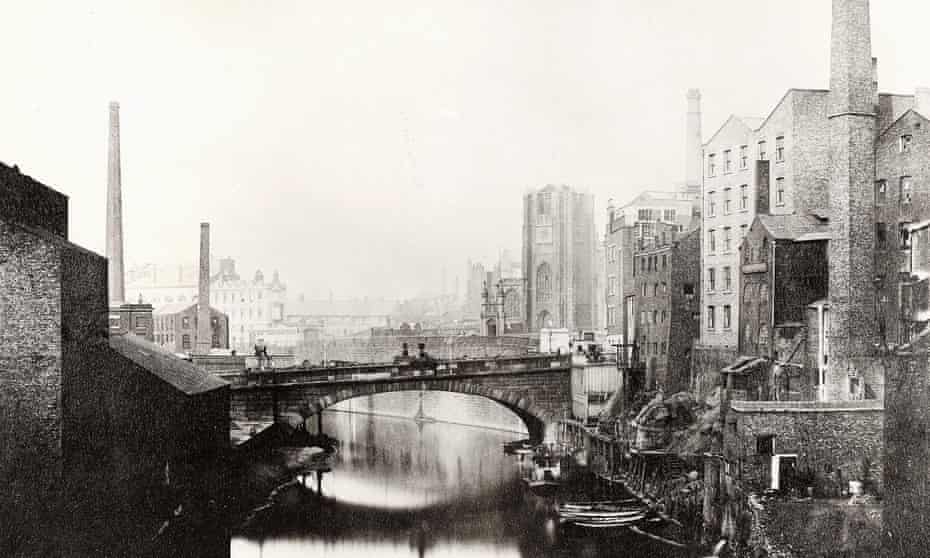 